pub201Citroën v3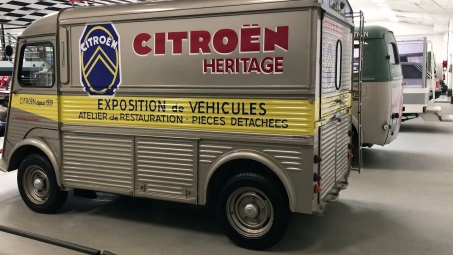 Bonjour! Bonjour! Excusez-moi, je vous__________________parler, _________________________________?je suis dans la comptaah c’est_________________! ça moi aussi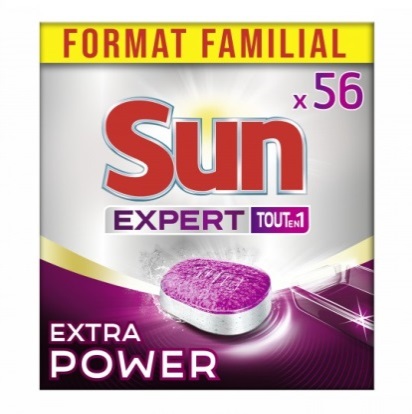 parce que tu es dans la com au fait? ouais ; moi_______________, ah c’est_________________et vous? exactement pareil ! ah oui je________________très bien, j’en suis ! pareil ! mais on a le___________  _______________! comme par hasard !il n’est pas un peu mytho Michel?compta, com et_________________, parce que Michel est______________, il__________tout savoir faire comme son utilitaire Citroën !mais non ------ Citroën ; Gamme Citroën Pro le savoir tout faire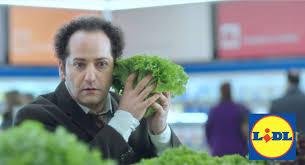 pub201Lidl2allô____________, oui, bon, alors ces clients Lidl?ah, ils en________________________hein ! mais de quoi?mais de la_____________patron!et_____________________________________alors?avec la qualité à ces ___________-là et les courses rapides chez Lidl toute l’année, ils ont________  _____________  ___________, et ils ont les__________________, alors ils en profitent, relax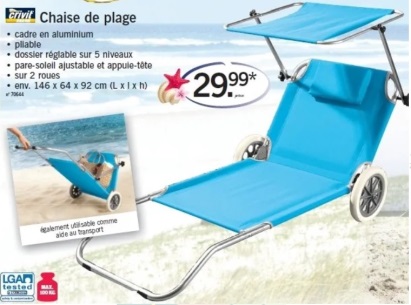 ah ils sont relax, oh on est maloui on est très malLidl __________  _________________ chaîne de___________________de l’annéepub201zesprit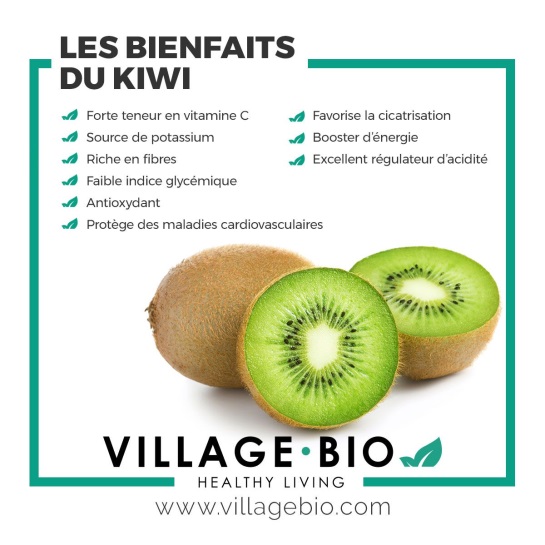 hey, ________________________________?ben, je fais comme les humains : je___________pour avoir la___________________!ben, tu es un bio zespriet pourquoi, je fais ça pour des_________________?non mais tu es_____________de vitamine C et en plus tu as__________________________, alorsouais______________________, je file le dire aux humains ! chut !_________________________ ______________, irrésistiblement bonpub201sun1au__________de la_________________, ce n’était pas vraiment la__________: je ne_____________plus________________propre !__________ fort Henri !découvrez Sun ultimate pour un résultat imbattable_____________sur les________________les plus tenacesHéloïse, me voilà transformé ! ah Henri ______________________ !Sun ultimate, la garantie d’un résultat_______________________!pub201tictac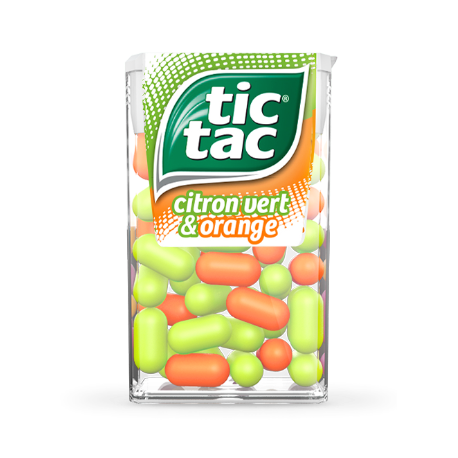 tout petit et aussi___________,_________et aussi frais, frais et aussi coloré, coloré au goût tellement fruité, fruitéet aussi fun, avec tic tac découvrez bien plus que vous ne l’imaginezet ______________-vous_____________par le nouveau goût tic tac duo de pommes, tic tac fraichement tic, complètement tacpub201voltaren1Max ! ___________________________________________ ! quoi? elle a parlé d’exercices? ah non, pas de l’exercice ! ______________________________, il y a quelques jours elle avait___________________________et là elle n’arrête pas ! ________________________________________?Voltaren Actigo deux pourcent intense une________________brevetée___________________ un anti-inflammatoire non-stéroïdien, qui agit localement sur la_________________, une application toutes les douze heures pour_________________la douleur,___________________indiqué en cas d’entorses___________________ou contusions, ne doit pas être utilisé______________________________________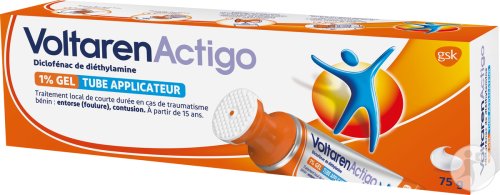 pub201directassu1ah sinon, si ___________________________ : hier j’étais en voiture et là je vois quoi? un tigre, alors je speede et pim, je______________un éléphant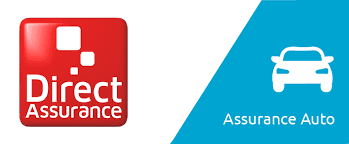 _________________________ le dompteur a débarqué, il les a ramenés au zoo, et là je dis merci parce que....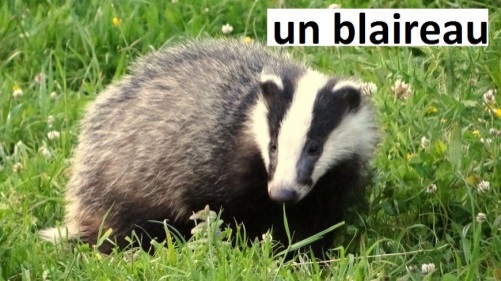 le problème_____________on est bien assuré, c’est qu’on n’a pas grand-chose à_______________________ben _____________________ un blaireau aussiun blaireau? ouaisavec U drive les_____________________  ____________________ font des économiespub201bebeboutikHello les mamans ! voici la chambre de la louloutte, __________________ pour la visite bon plan? avec______________bebeboutik, les meubles et la déco.  c’est __________________moins 70% ! les ________________, les__________________, les__________________, sérieux !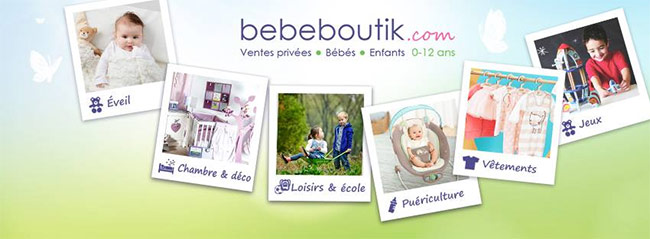 la poussette à moins 50%et j’en ai aussi profité pour mon grandbebeboutik.com, ventes_________________pour bébés et____________________pub201macdo1ici _______________ Jacques______  ___________________des patatoes et Simone va encore___________  ____________, ici des potins et des « t’es sérieuse? », ici_________________d’un Happy Meal Zoé va retrouver son cousin Noah, avec trois centimètres de plus et une dent en moins, ici bientôt Amine va enfin pouvoir________________de son nouveau ___________________________ et________________sans caler, ici Charlie ______  _______________ ses 30 ans et 17 jours et deux mois_________  ___________  _____________c’était très long ; ici des « _________________________ ! elle t’a dit ça? » ici des collègues, des poteaux, des tout____________, des beaucoup, des amoureux, des plus amoureux et des trop amoureux ; ici bientôt des « ___________________________________________ ! on part où cet été? »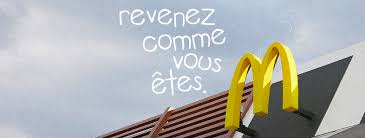 